Пошаговая инструкция подачи заявления на обучение через РПГУШаг 1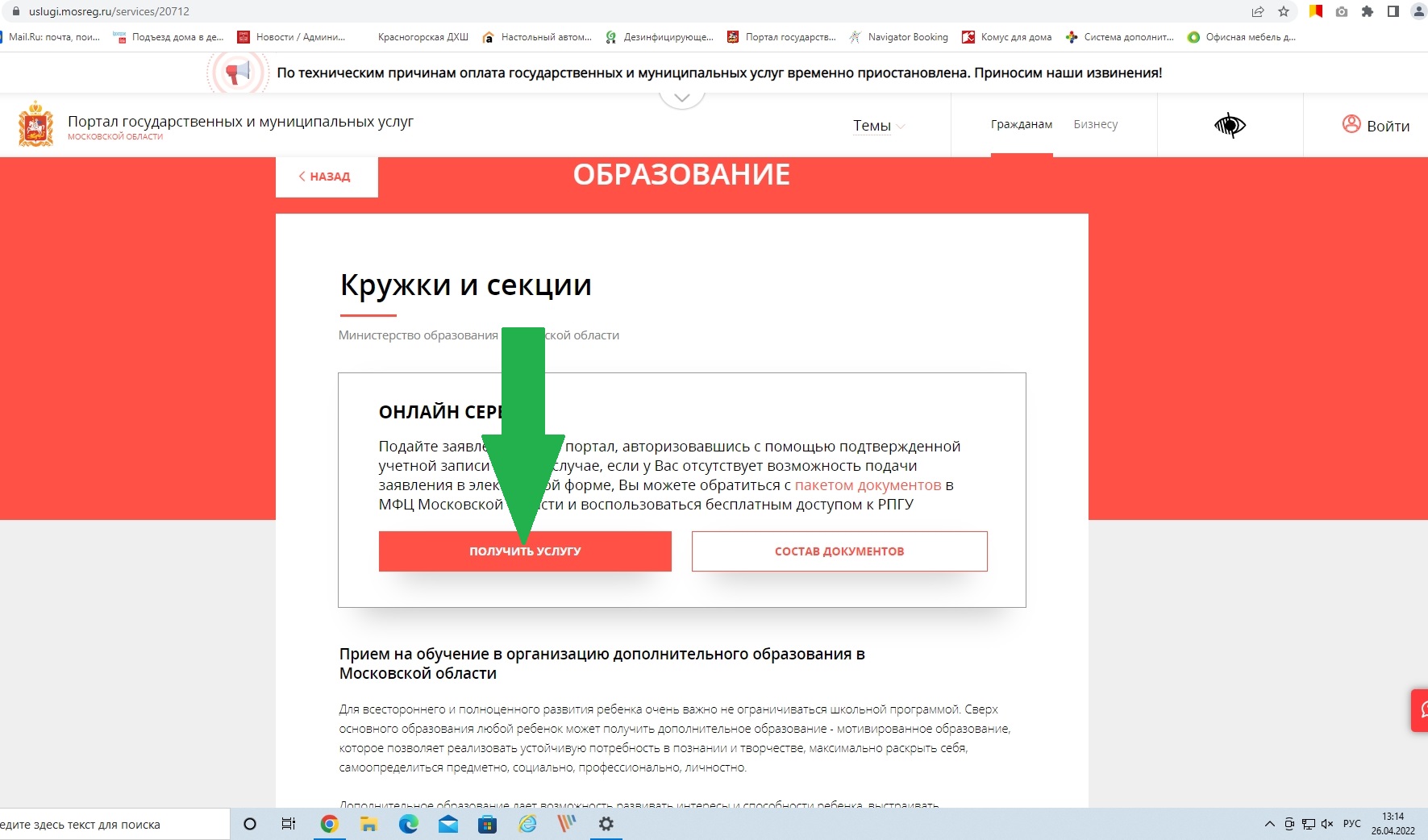 Шаг 2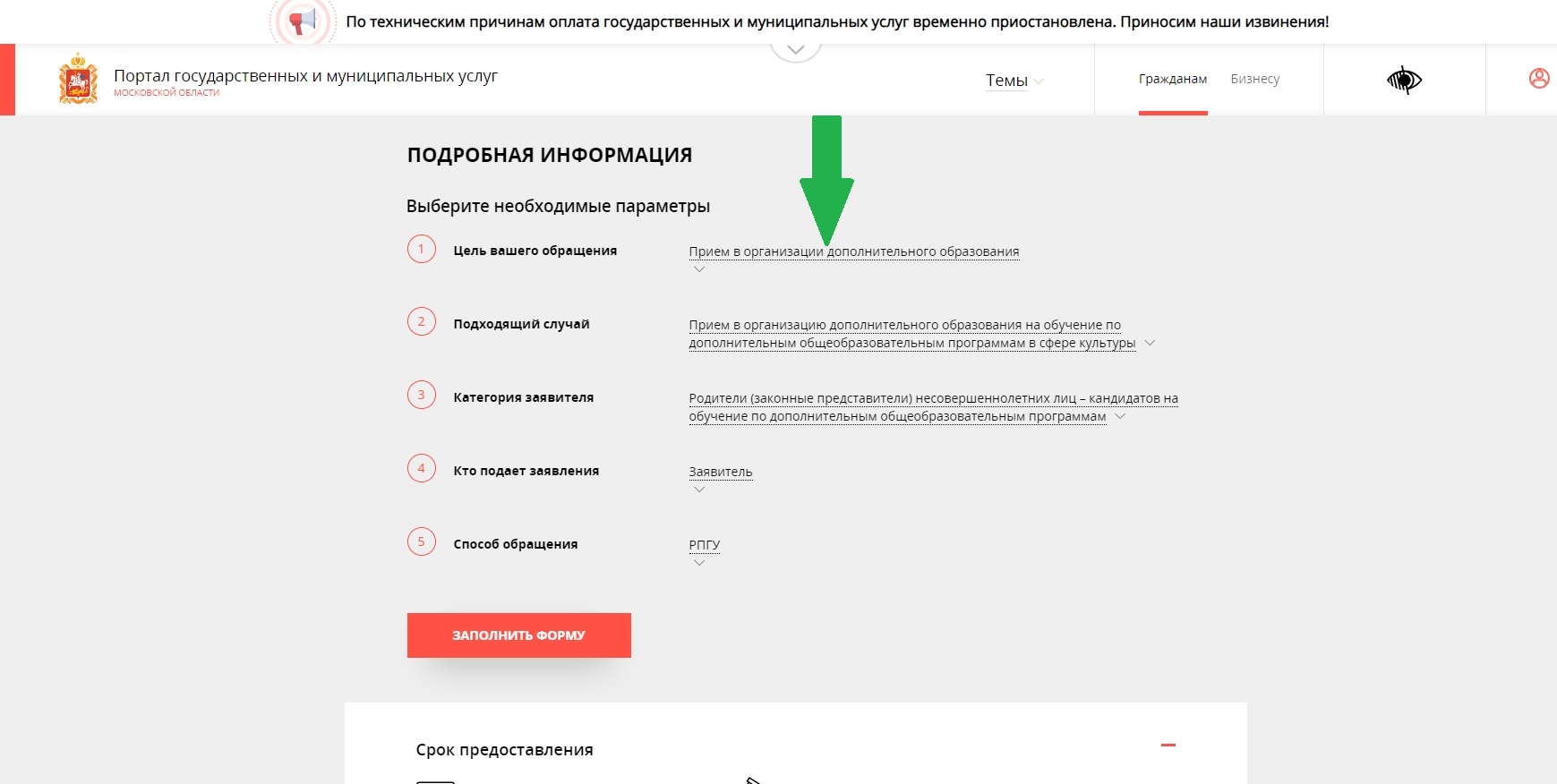 Шаг 3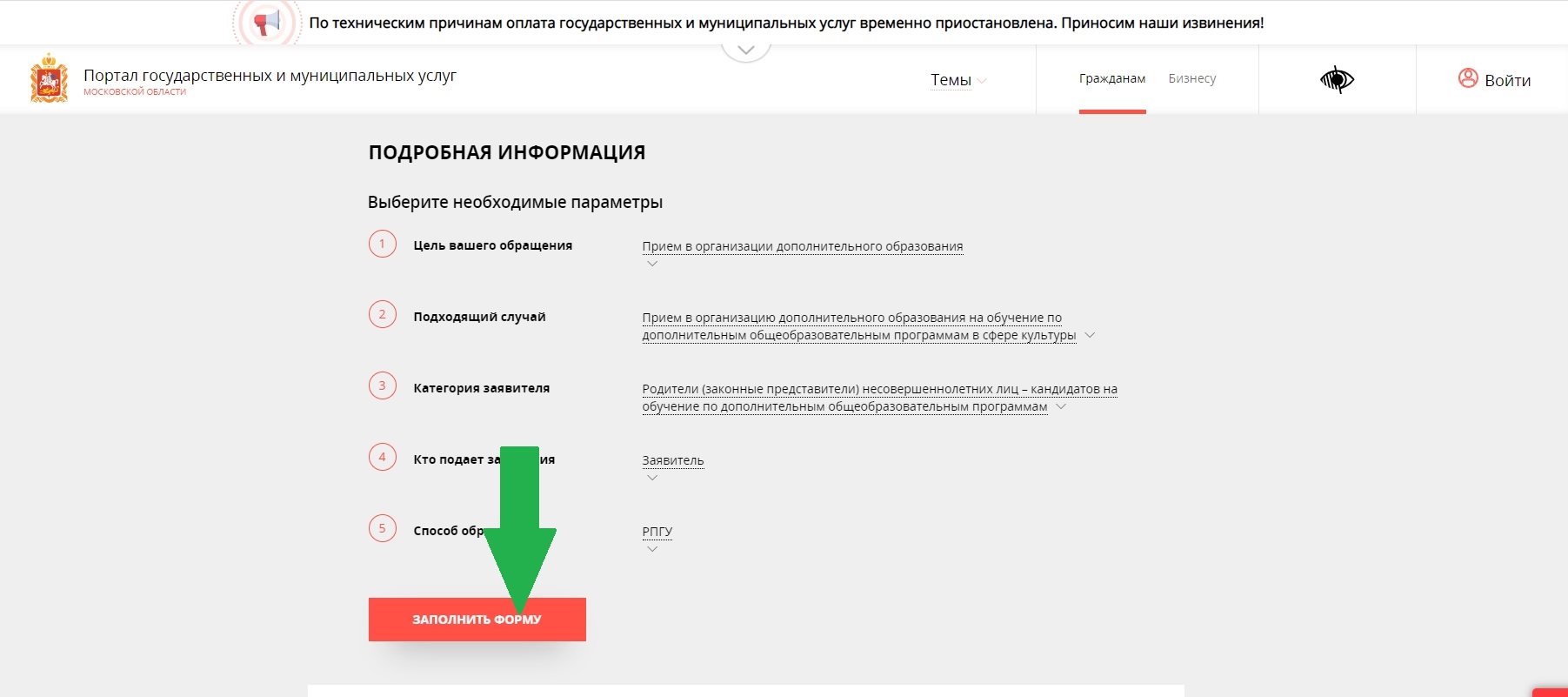 Шаг 4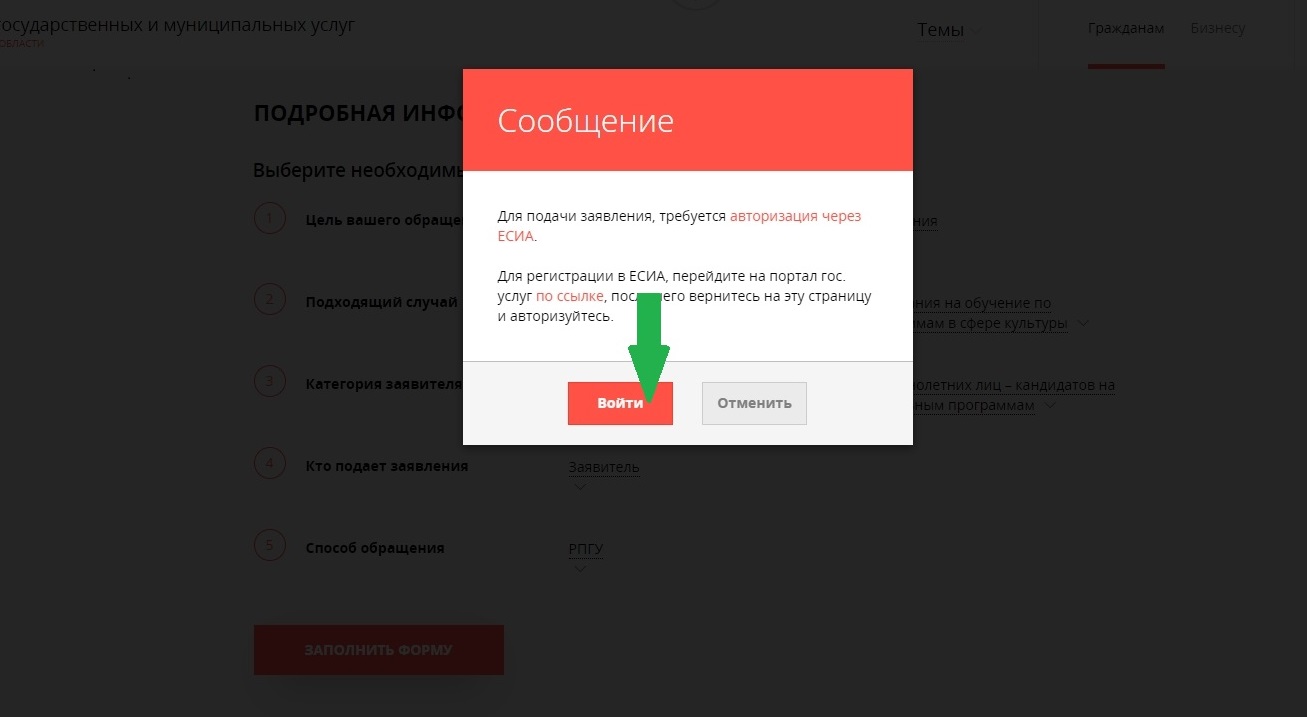 Шаг 5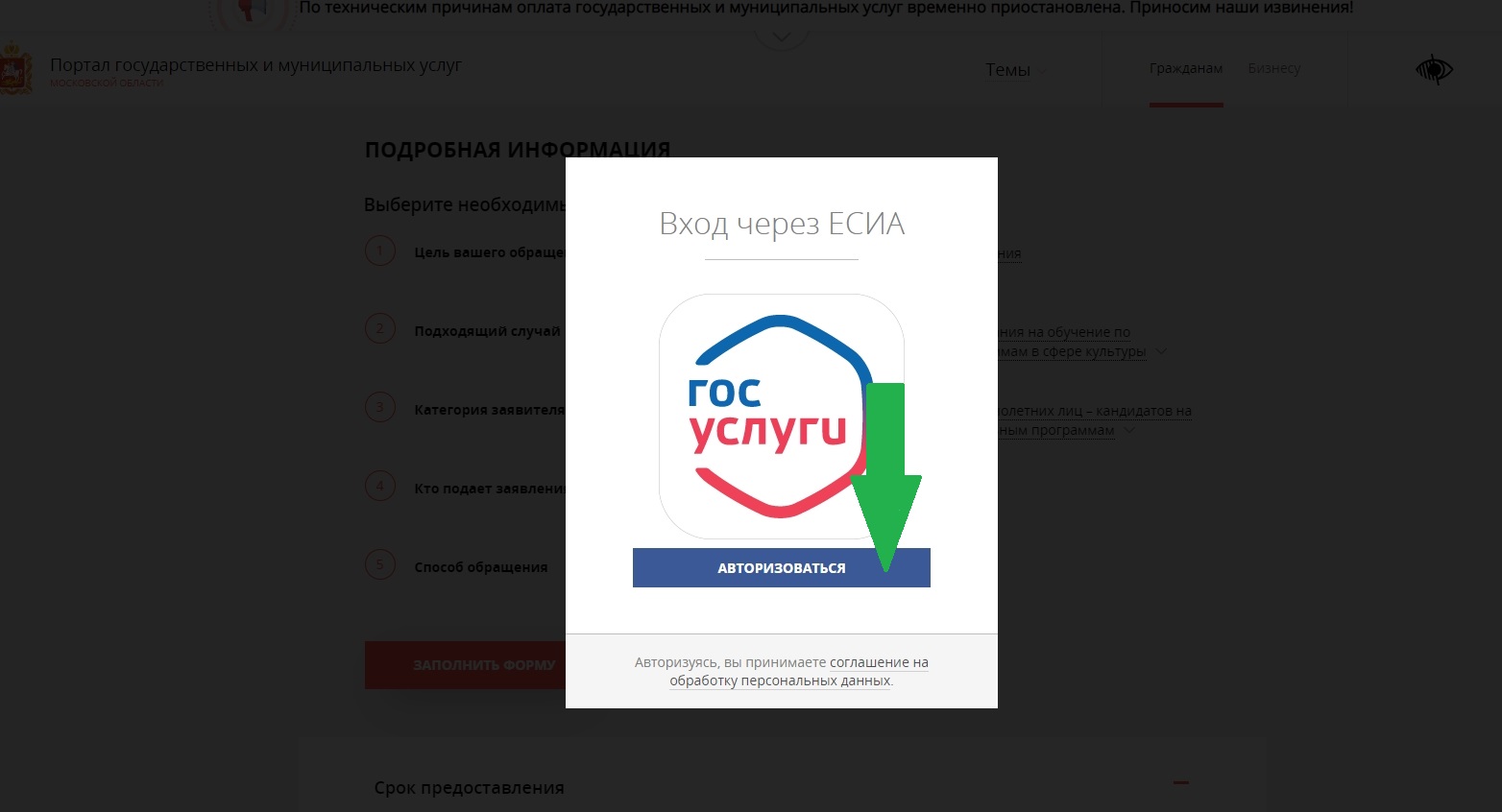 Шаг 6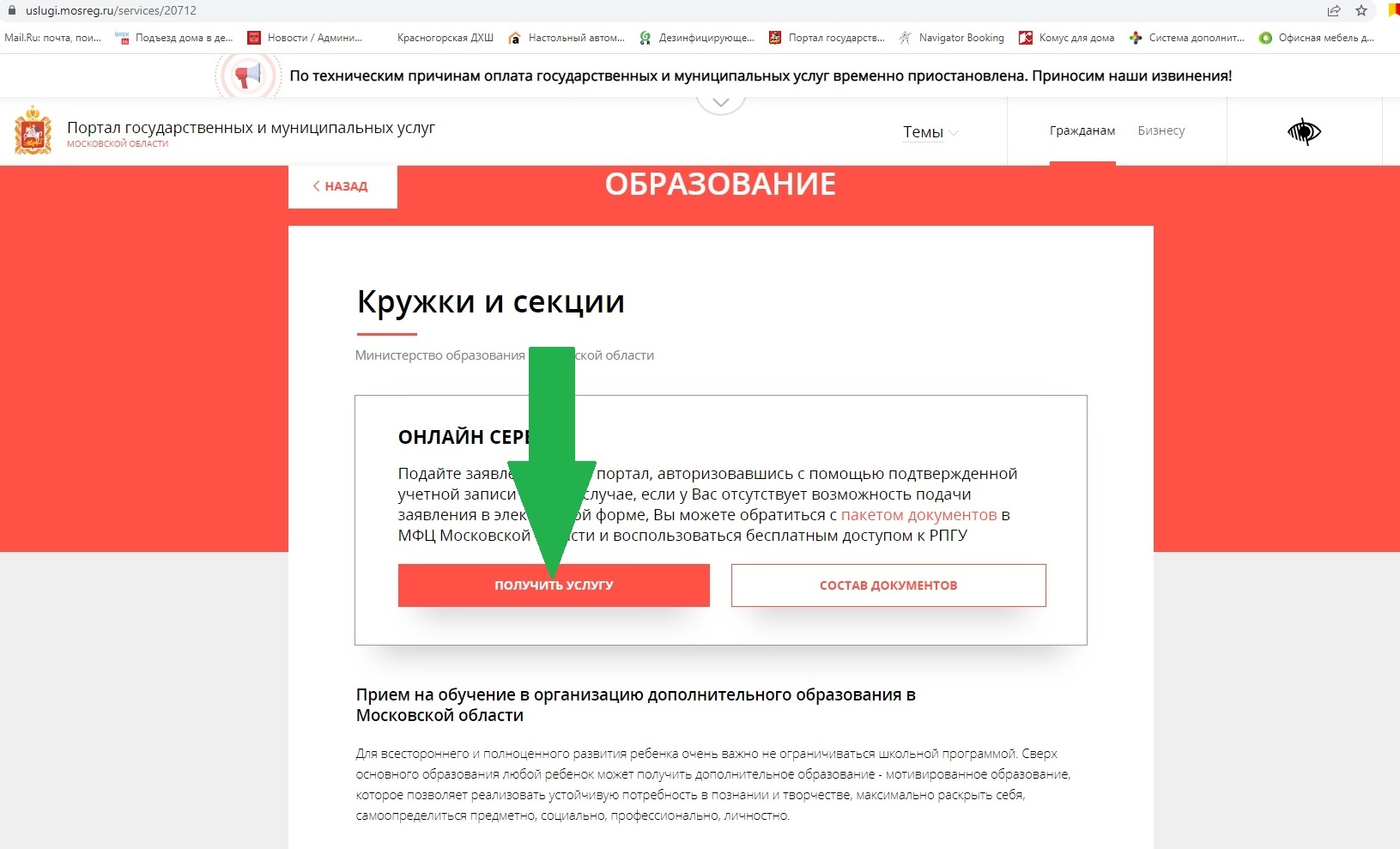 Шаг 7Шаг 8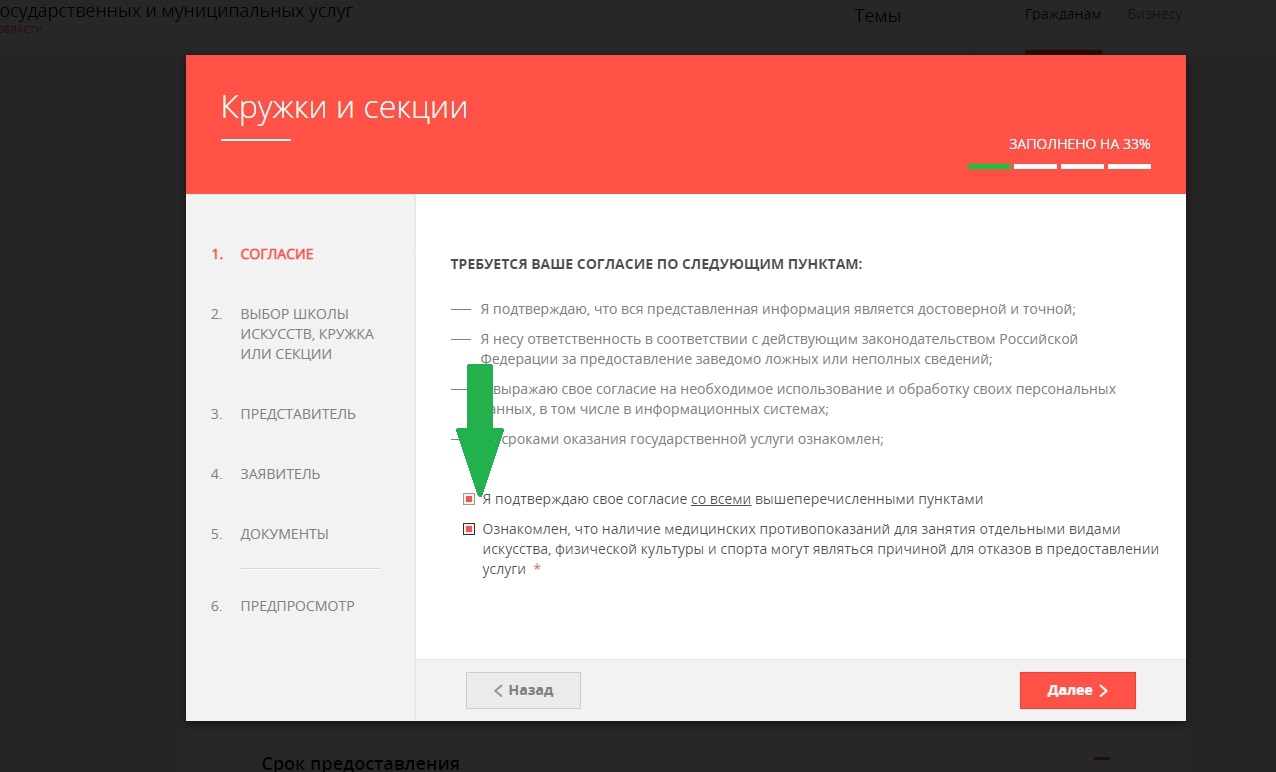 Шаг 9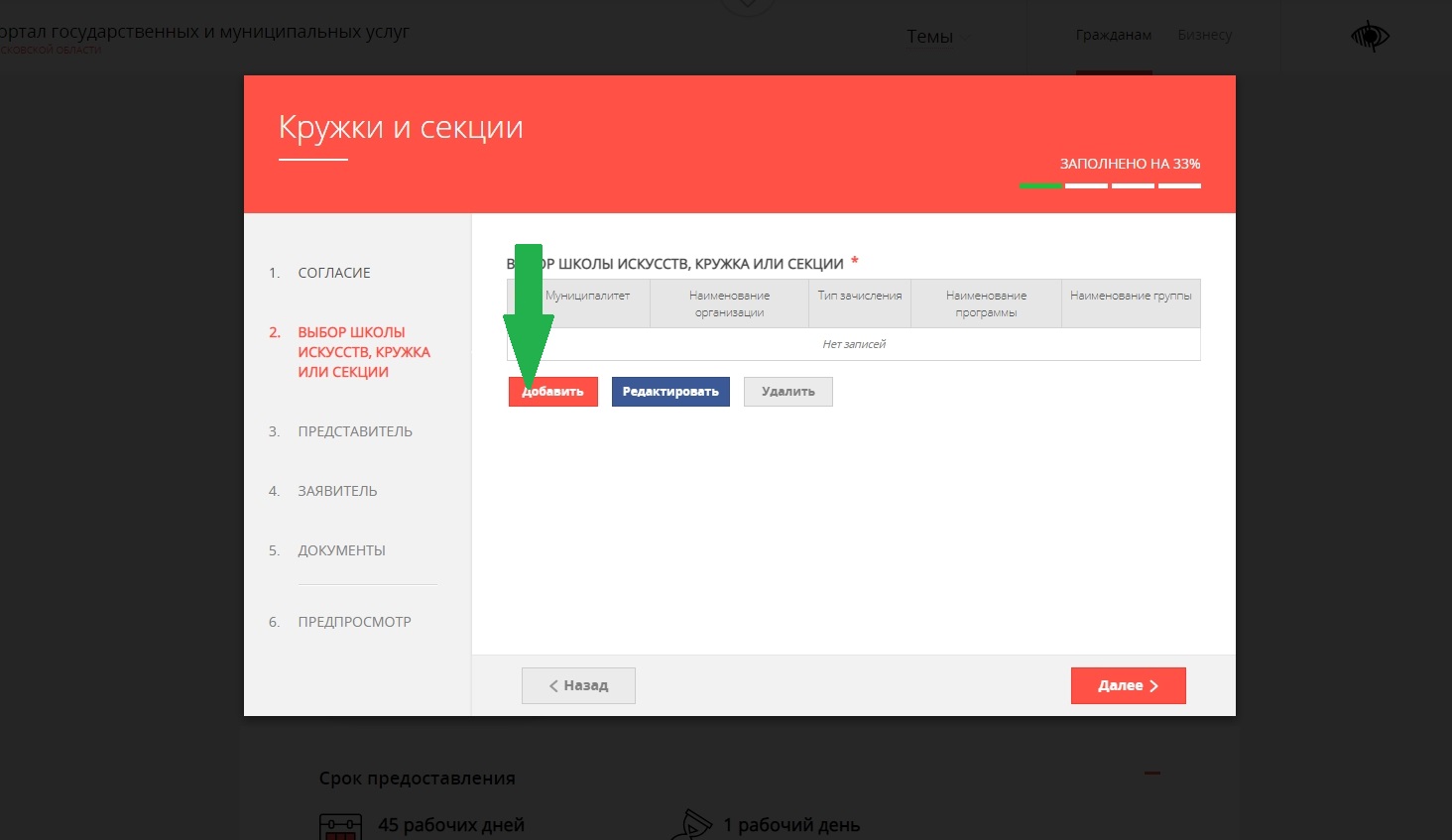 Шаг 10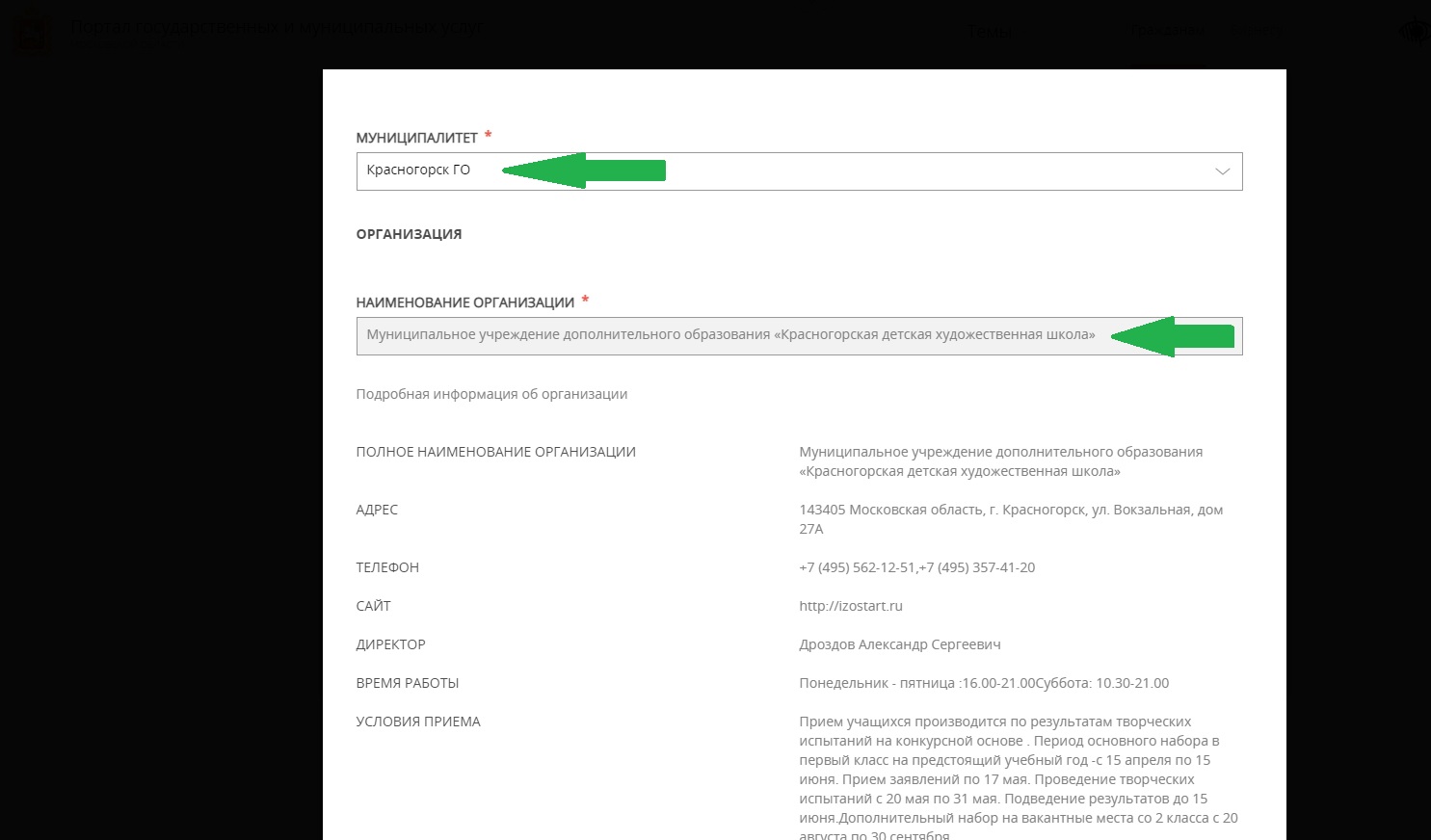 Шаг 11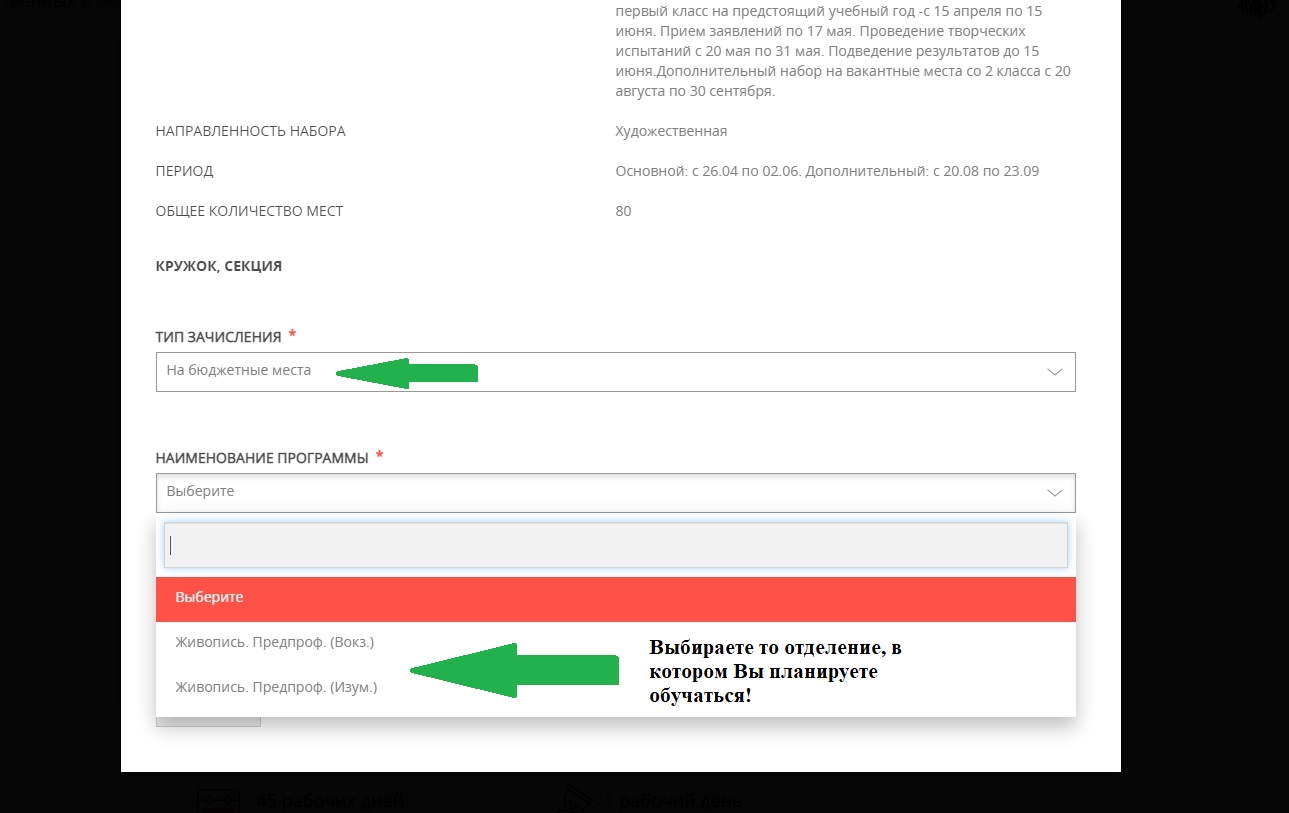 Шаг 12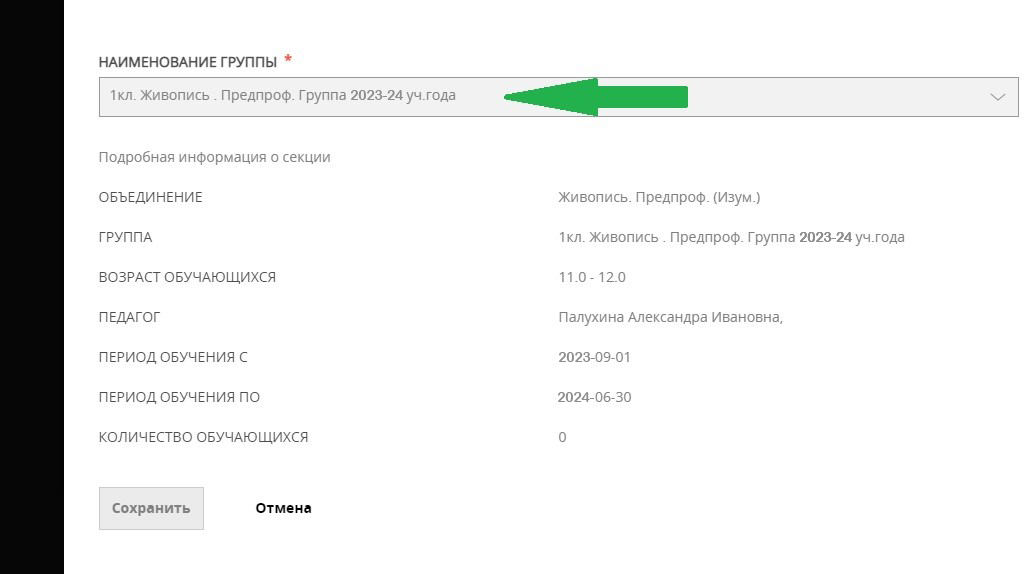 Шаг 13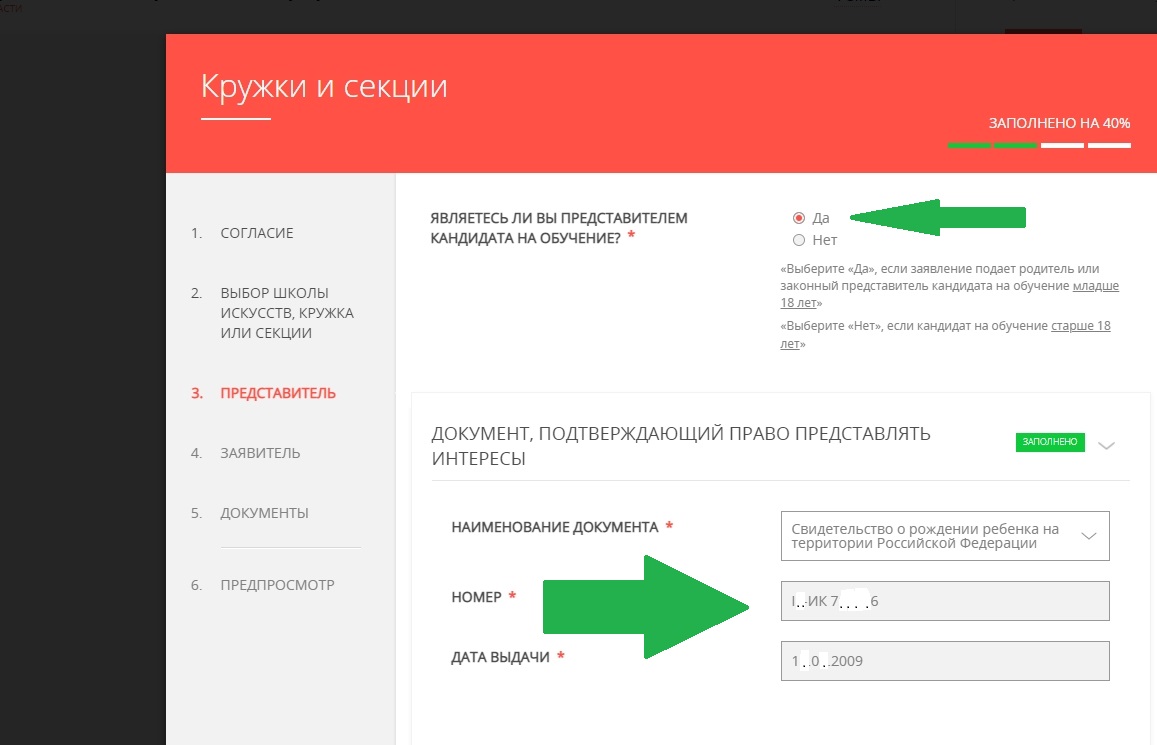 Шаг 14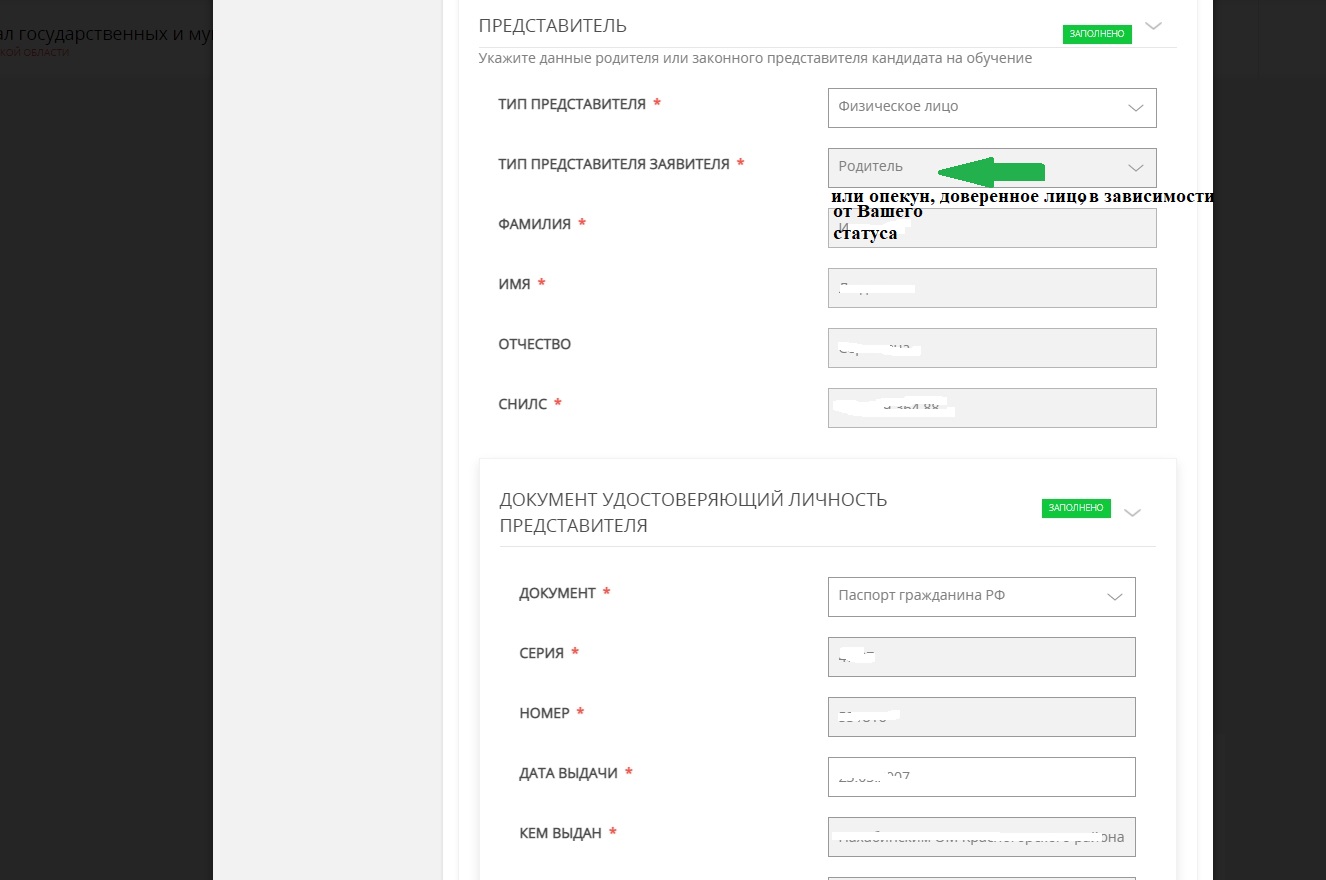 Шаг 15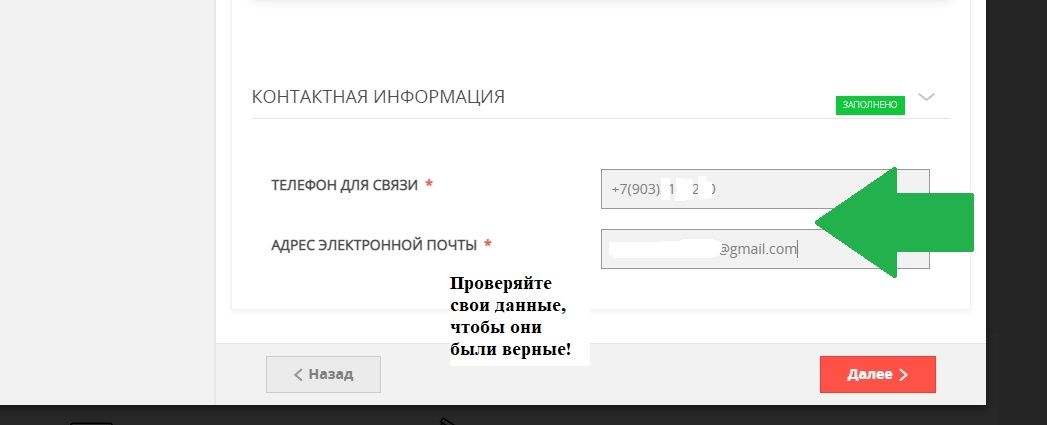 Шаг 16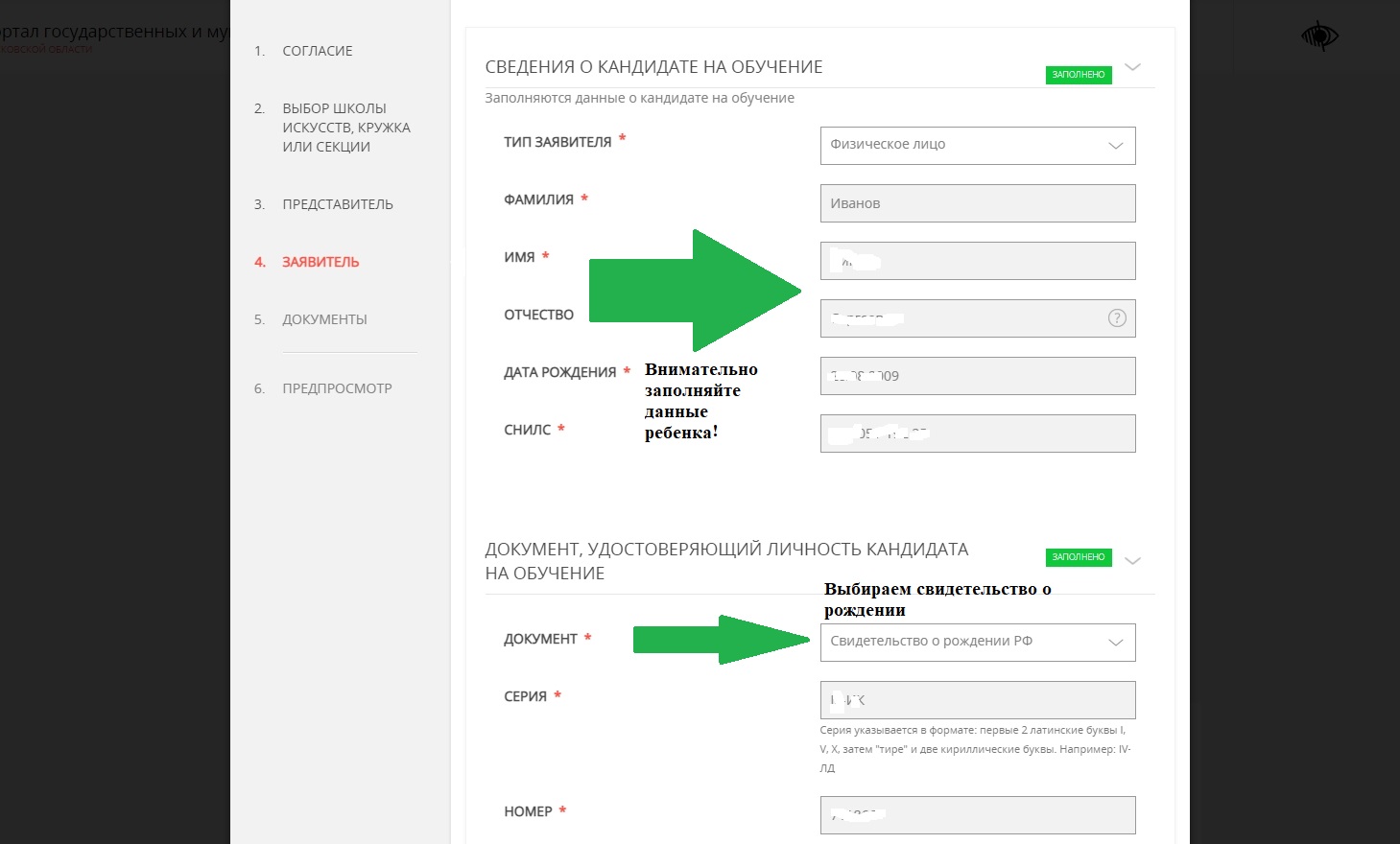 Шаг 17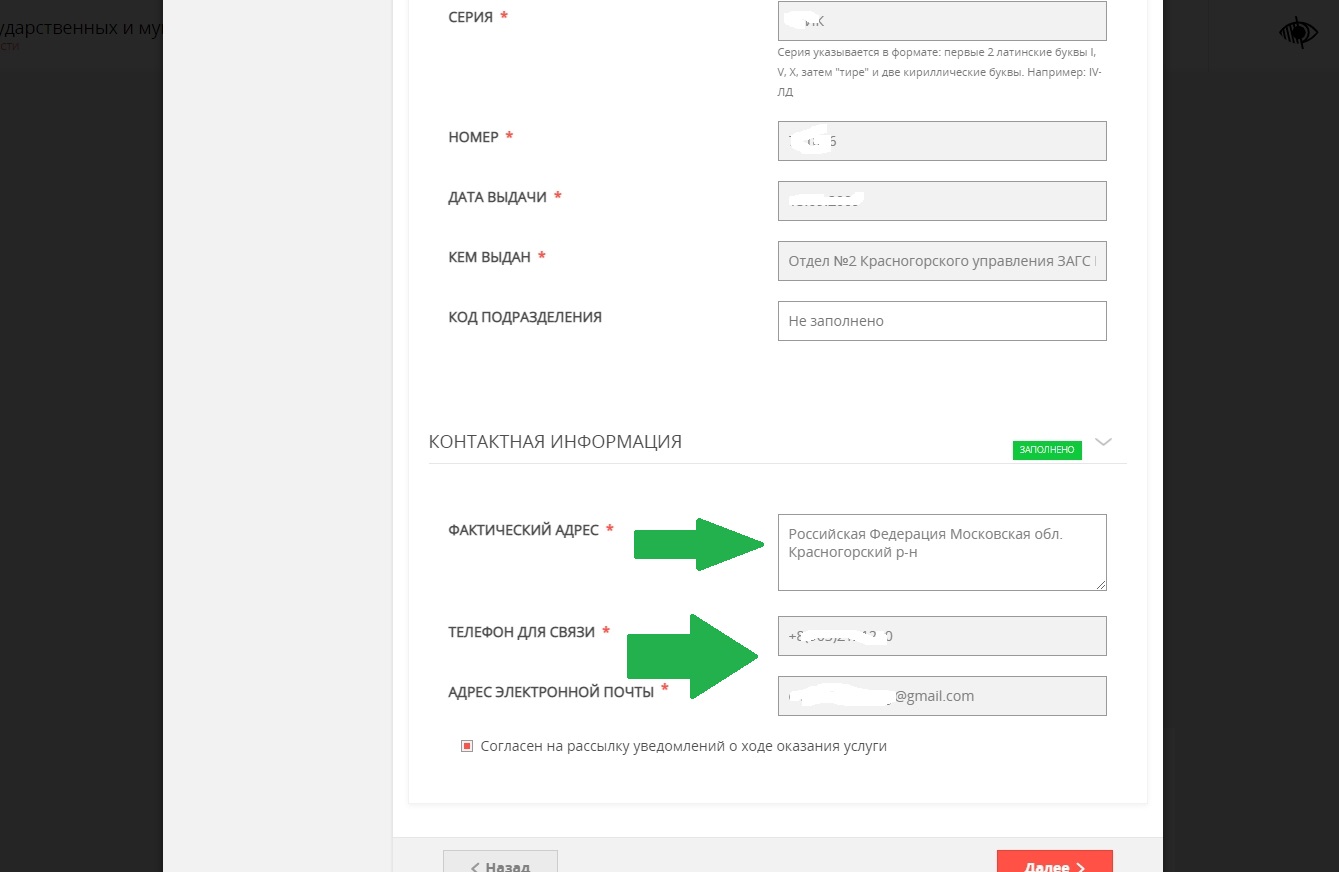 Шаг 18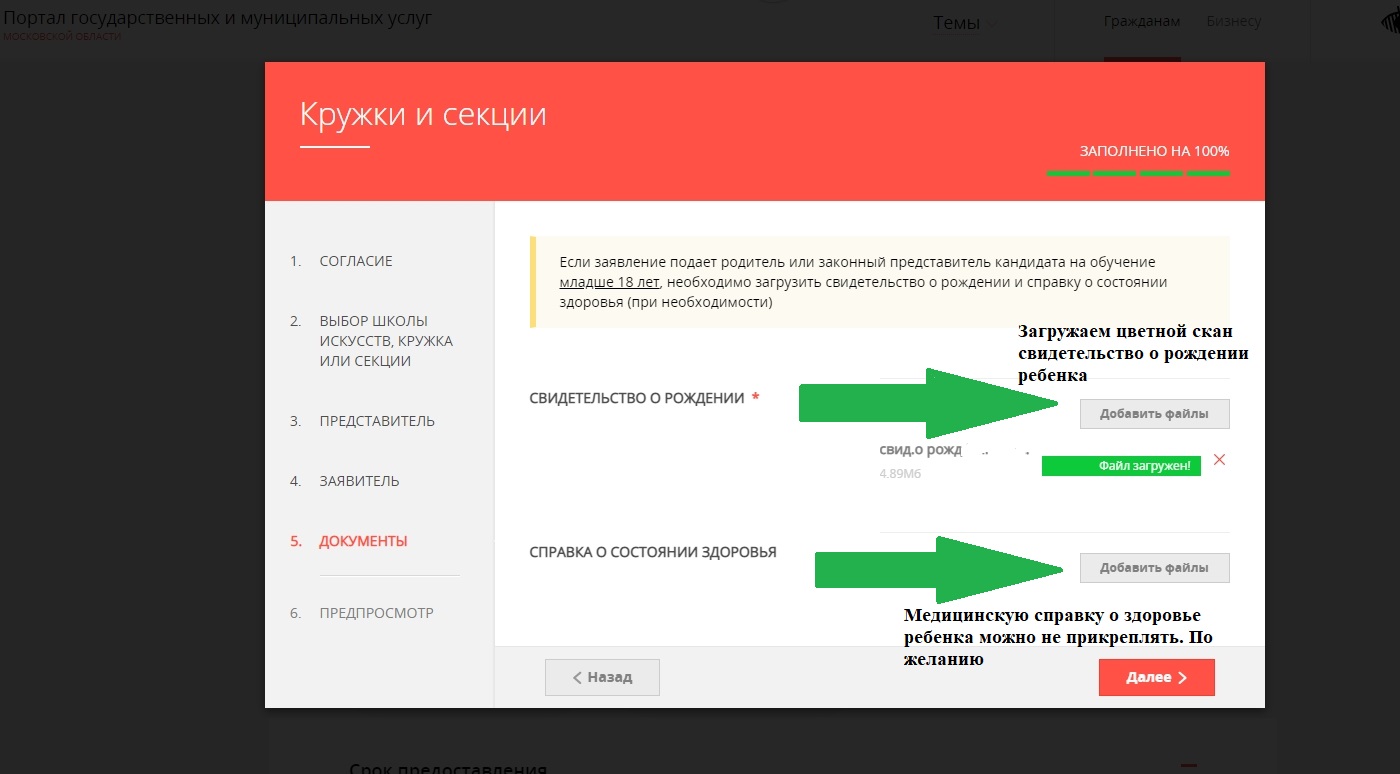 Шаг 19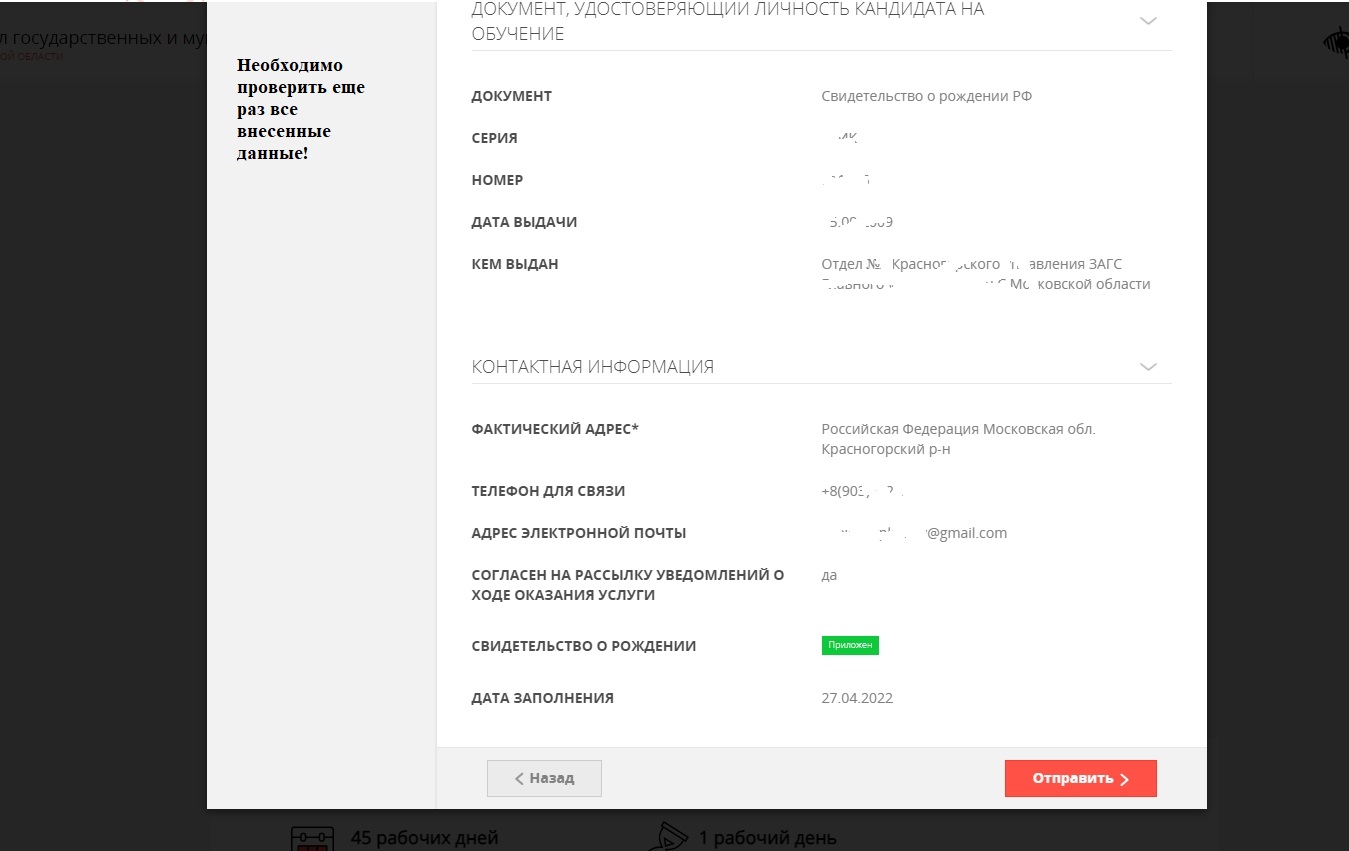 Шаг 20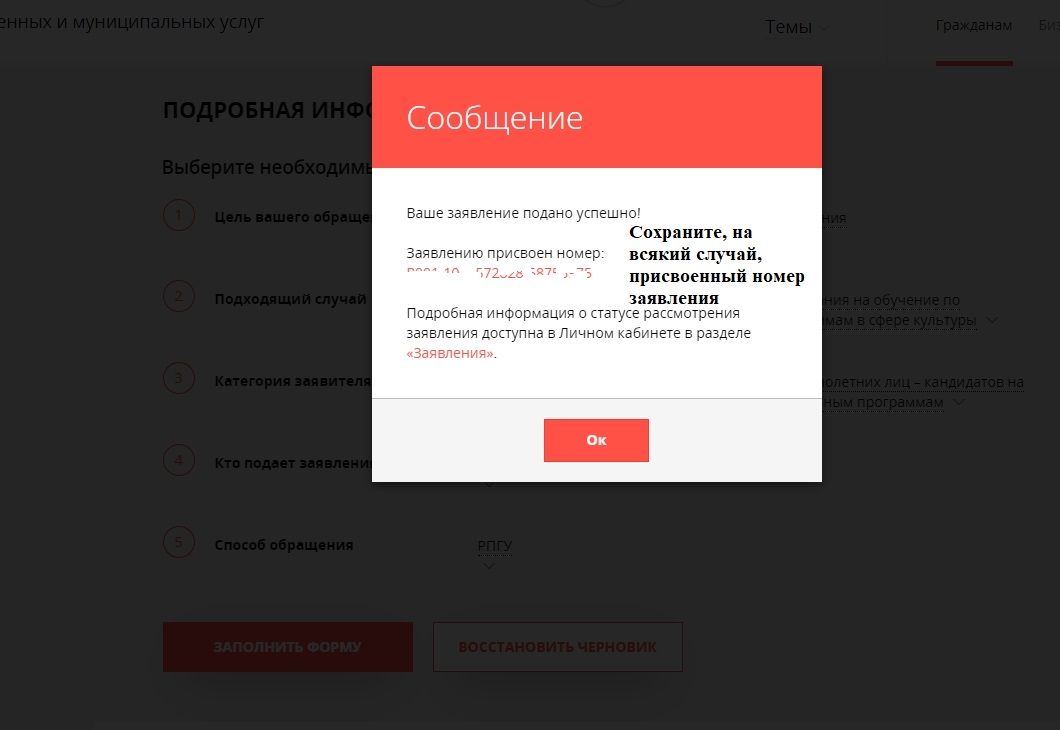 